Bomag MPH 125Машина MPH 125 спроектирована с учетом всех требований, характерных для современных рабочих объектов. Эта машина прошла процесс дальнейшей оптимизации и адаптации к самым разным условиям применения с улучшением технологии, нашедшей свое выражение в увеличении мощности двигателя и повышении комфорта оператора. Универсальный ротор с гидрообъемным приводом делает ее пригодной для решения любых задач в области стабилизации грунта и восстановления покрытий. Для улучшения качества перемешивания частота вращения ротора может регулироваться на ходу под нагрузкой в соответствии с грунтовыми условиями. Рама с шарнирным сочленением в центре и управляемый задний мост вносят существенный вклад в повышение маневренности и производительности. Полный привод и колеса большого диаметра обеспечивают высокое тяговое усилие и высокую эффективность измельчения даже в условиях наиболее сложных грунтов. Прекрасная круговая обзорность и легко досягаемые органы управления способствуют максимальному повышению безопасности на рабочем объекте. С целью повышения универсальности машина допускает оснащение системами ввода воды, битумной эмульсии или вспененного битума. Эти системы вводят добавки в точно дозируемом количестве в смесительную камеру во время процесса фрезерования. Машина может быть оснащена двумя такими ручными или автоматизированными, т. е. регулируемыми в зависимости от скорости, системами впрыска воды и/или битума.Ресайклер/стабилизатор грунта BOMAG MPH 125Модель MPH 125 может использоваться в качестве как ресайклера, так и стабилизатора грунта. Машина применяется для дробления и измельчения износившегося или поврежденного асфальтового покрытия, перемешивания получившейся асфальтобетонной крошки со связующими веществами. При стабилизации грунта в почвенную смесь с помощью данной машины добавляется известь, зола или цементирующие вещества. Таким образом, грунт подготавливается к последующему уплотнению, необходимому для закладки фундаментов, нанесения морозоустойчивого слоя покрытия. На высокий уровень производительности и качество выполняемых операций положительно влияет особая конструкция ресайклера/стабилизатора MPH 125, включающая устройства рулевого управления задними колесами, мощный ротор, гидравлические насосы и ходовой привод. Отличительной особенностью машины является хорошая маневренность и мобильность несмотря на достаточно большие размеры и вес. Частота вращения ротора регулируется в зависимости от типа совершаемых работ. Смешивание почвы с вышеперечисленными материалами происходит с минимальными затратами энергии. Ресайклер/стабилизатор может дополнительно комплектоваться различными устройствами в целях повышения эффективности производственного процесса. Благодаря компактному дизайну для транспортировки машины не требуется использование специального сложного оборудования. Модель MPH 125 оборудована усовершенствованным двигателем с турбонаддувом, работающим на дизельном топливе. Производители сделали все возможное для того, чтобы процесс эксплуатации машины был безопасным для здоровья оператора. За счет устойчивости конструкции ресайклера/стабилизатора не существует риска опрокидывания машины во время рабочего процесса. Гидростатический привод ротора оснащен специальной системой защиты от перегрузки. При завершении какой-либо операции ротор автоматически блокируется. В случае необходимости экстренной остановки срабатывает автоматический аварийный тормоз. Для работы пользователя созданы самые благоприятные условия. Удобное расположение просторной подъемной кабины с большими стеклами дает возможность полного кругового обзора рабочего пространства. Площадка оператора изолирована от воздействия вибрации. Все необходимые приборы управления основными рабочими органами ресайклера/стабилизатора располагаются на оптимальном расстоянии от сиденья. Кабина оборудована вентиляционными устройствами и фильтрами, что обеспечивает постоянный доступ свежего воздуха, а также кондиционерами и обогревательной системой. Все детали машины изготовлены из высокопрочных материалов, что обеспечивает их высокую надежность и износоустойчивость. Новый ресайклер/стабилизатор не требует частого дорогостоящего техобслуживания. Открытый доступ к основным рабочим органам машины позволяет быстро осуществлять любые операции по исправлению неполадок оборудования в случае необходимости. Централизованная смазка и охлаждение деталей происходит автоматически.Технические характеристики ресайклера/стабилизатора MPH 125РазмерыРабочая ширина, мм	2330Рабочий вес, т	26,5Радиус поворота машины по внутреннему/наружному контуру следа, мм	3750/6750Размер шин передних колес	28 LR 26Размер шин задних колес	28 LR 26ДвигательПроизводитель	DeutzТип	TCD 2015Количество цилиндров	8Охлаждение	жидкостноеМощность, кВт	440Скорость вращения, об/мин	1900Система привода	гидростатическаяТопливо	дизельноеРабочий тормоз	гидростатическийРучной тормоз	мультидисковыйРоторШирина, мм	2330Наружный диаметр, мм	1416Частота вращения, об/мин	104-140Угол отклонения	5 гр.Максимальная глубина резания, мм	600Количество зубьев	224Высота зуба	200Общие характеристикиСкорость передвижения, км/ч	3Рабочая скорость, км/ч	12Макс. преодолеваемый подъем (в зависимости от типа грунта), %	40Стабилизация песка и гравия с помощью извести и цементирующих веществ, м2/деньТолщина слоя 20 см	15000-19000Толщина слоя 30 см	10000-16000Толщина слоя 50 см	6500-10000Стабилизация почвенной смеси с помощью извести, м2/деньТолщина слоя 20 см	10000-16000Толщина слоя 30 см	7500-11500Толщина слоя 50 см	5000-7500Переработка мягкого грунта и глины, м2/деньТолщина слоя 20 см	7500-12000Толщина слоя 30 см	6500-10000Толщина слоя 50 см	5000-9000Переработка асфальтового покрытия при глубине резания 25-35 см (м2/день)Толщина слоя 10 см	6000-8000Толщина слоя 15 см	5000-7000Толщина слоя 20 см	4000-6000Толщина слоя 25 см	3000-5000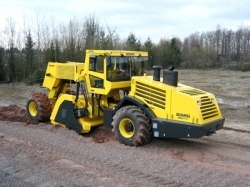 